Wydział Mechaniczny w ramach projektu POWER.03.05.00-00-Z055/18 ogłasza REKRUTACJĘ dla studentów kierunków: Transport, ZiIP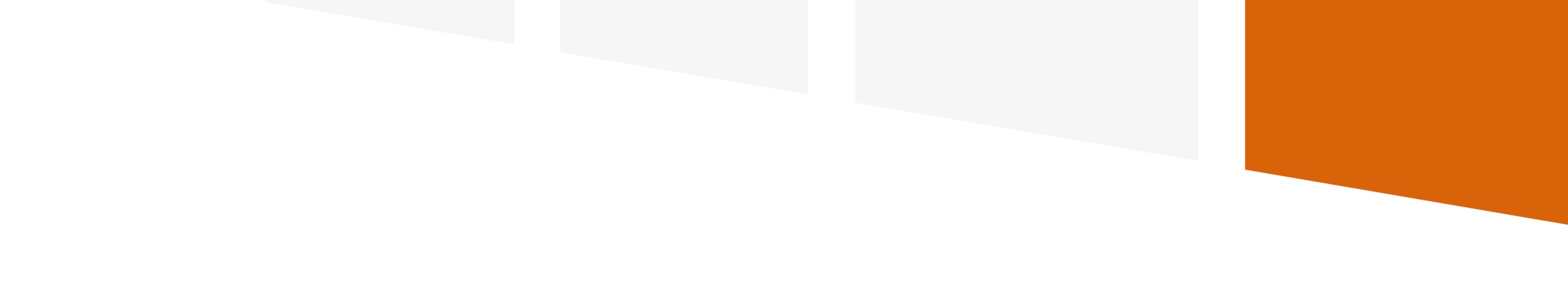 Dokumenty przyjmowane są 
od poniedziałku do piątku 
w godz. 10.00 -12.00 
Budynek C pokój 102coraz Budynek D pokój 221 
(termin 5.12.2022 –18.12.2022)
Szczegóły na: http://www.power.tu.koszalin.pl/projects/8/category/293 lub www.power.tu.koszalin.pl 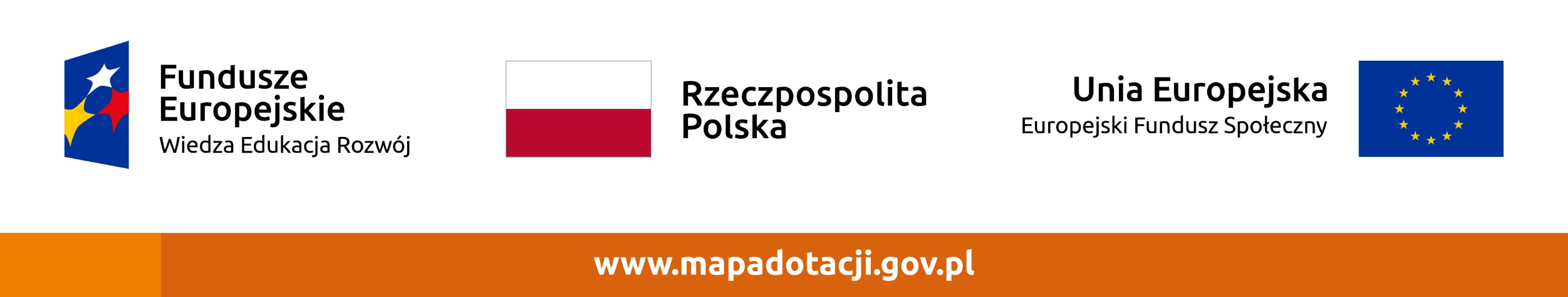 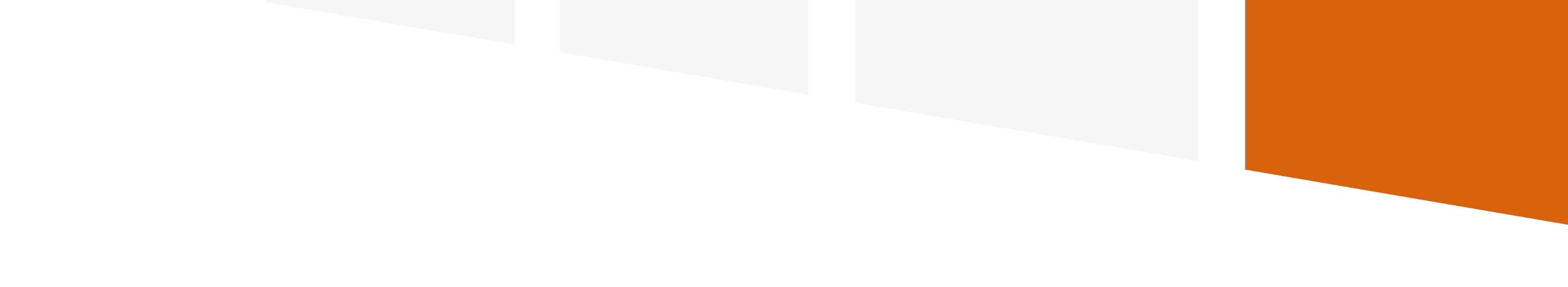 